本校已完成強震即時速報系統安裝，並將系統音源與學校廣播系統相結合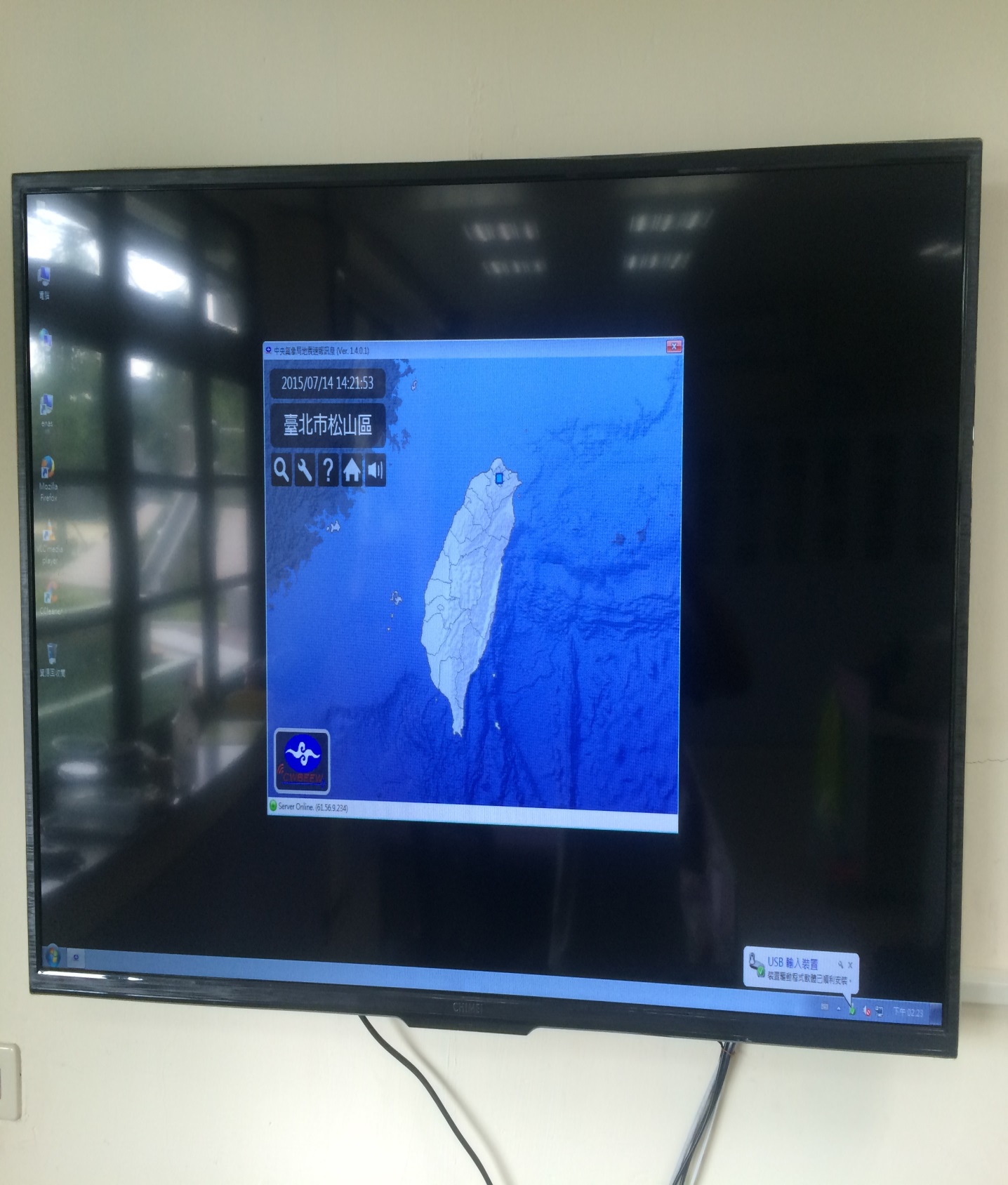 